Day 3 Activity 2        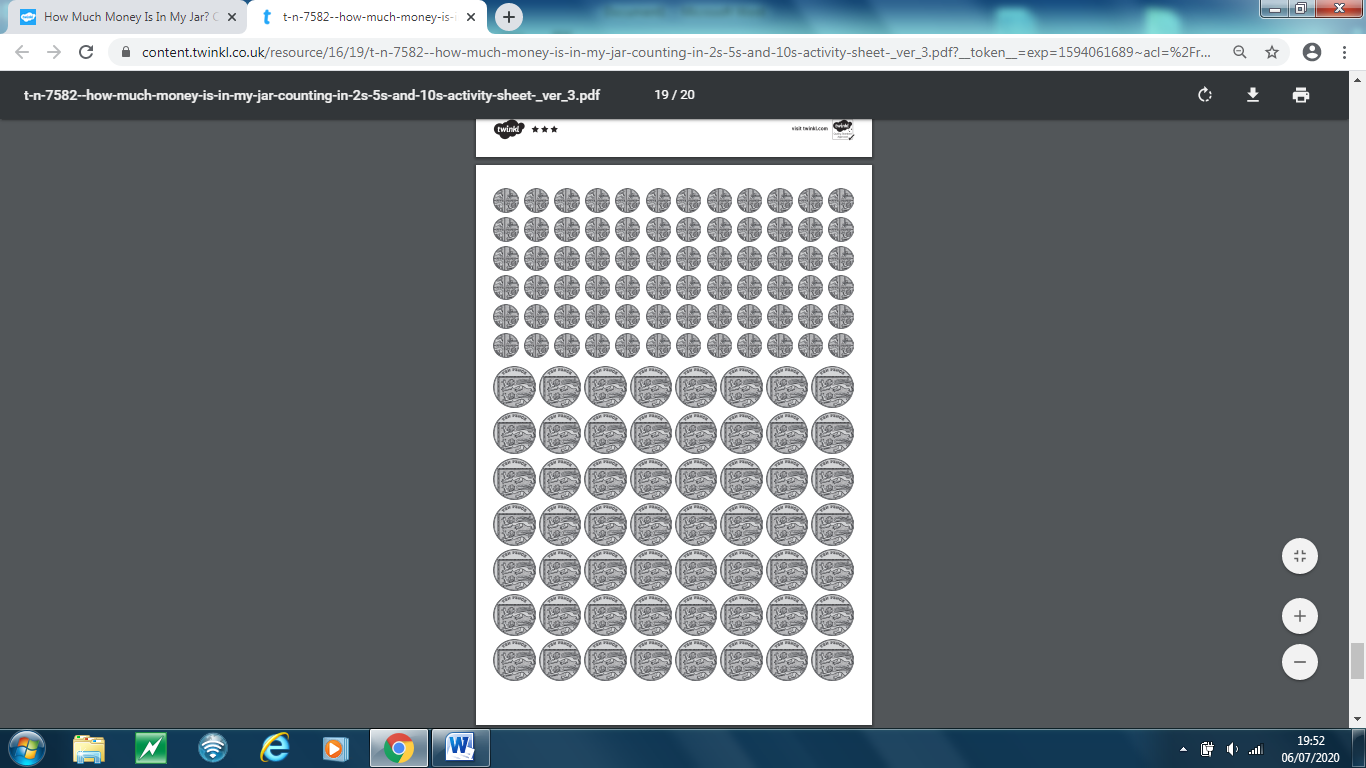 